AlgemeenVereiste documenten voor inschrijving Sociale Huur 2021Documenten volledig:Langskomen in Woonloket of op afspraak Evelyne Monbaliu058 53 34 93Inschrijving voor: IJzer en zee: Sociale huisvestingsmaatschappij RSVK: Sociaal verhuurkantoor OCMWVereist documentWie?Kopie identiteitskaart Aanvrager sociale woning Partner van aanvrager Inwonende kinderen 18+ Andere inwonenden 18+Samenstelling gezin Samenstelling gezin: dienst bevolking Bewijs opstart echtscheiding, vonnis Attest co-ouderschap, bezoekrecht Attest invaliditeit verklaring op eer regelmatig verblijf van de kinderen Samenstelling gezin: dienst bevolking Bewijs opstart echtscheiding, vonnis Attest co-ouderschap, bezoekrecht Attest invaliditeit verklaring op eer regelmatig verblijf van de kinderenInkomensvoorwaarde: Bewijs inkomen van 3 jaar terug = gezamenlijk netto belastbaar inkomen Aanslagbiljet van 2019Inkomstenjaar 2019 – Aanslagjaar 2020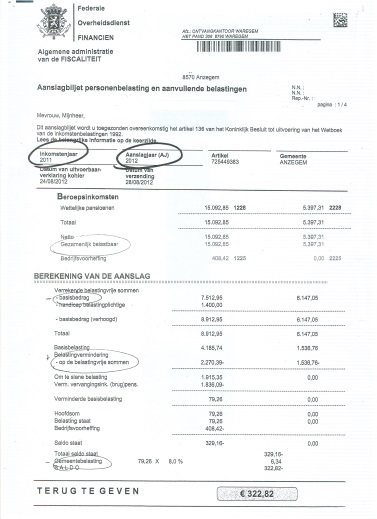 Inkomensvoorwaarde: AANVRAGER + PARTNER: Inkomen van de laatste 6 maanden Inkomsten januari 20.. Inkomsten februari 20.. Inkomsten maart 20.. Inkomsten april 20.. Inkomsten mei 20.. Inkomsten juni 20.. Inkomen juli 20.. Inkomen augustus 20.. Inkomen september 20.. Inkomen oktober 20.. Inkomen november 20.. Inkomen december 20..Voor iedere werkdag dient een inkomensbewijs voorgelegd te worden. kopie loonfiches kopie vakantiegeld kopie eindejaarspremie attest leefloon attest vervangingsinkomen  werkloosheid pensioen ziekte-uitkering  attest geen inkomenVereist documentWie?Optionele documenten Kopie huurcontract Kopie opzegbrief Attest dakloosheid,  Attest opname gevangenis instelling of opvangtehuis crisisopvang Vonnis gerechtelijke uithuiszetting Attest ongeschikt/onbewoonbaar/                                                                               overbewoning Verklaring wijkagent campingwoning PolitieverslagenNodig voor eventuele voorrangspunten bij RSVK. 